Информационное письмоФГБОУ ВО «Ивановский государственный университет» организует в 2023 году профессиональное обучение и дополнительное профессиональное образование отдельных категорий граждан в рамках федерального проекта «Содействие занятости» национального проекта «Демография» и приглашает на бесплатное обучение по дополнительным профессиональным программам:Детский психолог (профессиональная переподготовка, 256 ак. часов, ссылка: https://trudvsem.ru/educational-programs/card?id=355ae49e-b408-458b-a310-d59c70485564);Логопедия (профессиональная переподготовка, 256 ак. часов, ссылка: https://trudvsem.ru/educational-programs/card?id=1b9b7de7-a115-4198-9ae2-e2b68753c779);Дошкольное образование (профессиональная переподготовка, 256 ак. часов, ссылка: https://trudvsem.ru/educational-programs/card?id=6a154f42-ee37-46ce-8e11-3e97f04dcd63);Адаптивная физическая культура и адаптивный спорт (профессиональная переподготовка, 256 ак. часов, ссылка:  https://trudvsem.ru/educational-programs/card?id=1a20a4a9-e2b4-45f2-9aae-46d45de6356b);Массажист в сфере сервиса и рекреации (профессиональная переподготовка, 256 ак. часов, ссылка: https://trudvsem.ru/educational-programs/card?id=8fbe5d6b-f843-4301-9858-ae1aff492692);Менеджмент в сфере культуры и искусства по направлению «Социально-культурная деятельность» (профессиональная переподготовка, 256 ак. часов, ссылка:  https://trudvsem.ru/educational-programs/card?id=cbe2e141-59e3-4bad-99d7-676f83a94d59);Основы предпринимательской деятельности (повышение квалификации, 144 ак. часов, ссылка: https://trudvsem.ru/educational-programs/card?id=87376f96-bc38-49ec-9af5-a0891defbb57);Педагогика дополнительного образования (робототехника) (профессиональная переподготовка, 256 ак. часов, ссылка: https://trudvsem.ru/educational-programs/card?id=7e4fcc1e-61d6-4334-9caa-a5c519a60167);Секретарь-администратор (профессиональное обучение, 256 ак. часов, ссылка: https://trudvsem.ru/educational-programs/card?id=17643233-6705-4481-b779-64d9b44611ec);Социальный работник (профессиональное обучение, 256 ак. часов, ссылка: https://trudvsem.ru/educational-programs/card?id=95b115a5-e24a-45b9-8005-cf8008c2a44f);Специалист по работе с молодежью (профессиональная переподготовка, 256 ак. часов, ссылка: https://trudvsem.ru/educational-programs/card?id=dd14e610-ff97-4c29-92bc-408d464f0f11);Теория и практика общего образования. Преподавание истории (профессиональная переподготовка, 256 ак. часов, ссылка: https://trudvsem.ru/educational-programs/card?id=4406325e-426c-41fc-a04a-74ab2bccbc8b);Экскурсовод (гид) (профессиональная переподготовка, 256 ак. часов, ссылка: https://trudvsem.ru/educational-programs/card?id=07a0b333-7f4e-4787-8caa-30adba6e9586),Обучение проводится с применением электронного обучения и дистанционных образовательных технологий. Категории участников, для которых предусмотрена реализация мероприятия:граждане в возрасте 50 лет и старше,женщины в отпуске по уходу за ребенком до 3 лет,безработные женщины с детьми до 7 лет,молодые люди до 35 лет, относящиеся к отдельным категориям, в  т.ч. студенты выпускных курсов,другие категории.Инструкция по регистрации граждан в приложении.Лицензия на осуществление образовательной деятельности: №2405 от 26.09.2016 г.Контакты: тел. +79303475995, +7(4932)939477, e-mail: ipr@ivanovo.ac.ru, страница VK: https://vk.com/iprivgu, группа телеграмм: https://t.me/+_nt8r55bI6diMTM6.Приложение: на 4 страницах.Исп.: Ю.В. Сальниковател. 8(4932) 93-94-77, ipr@ivanovo.ac.ru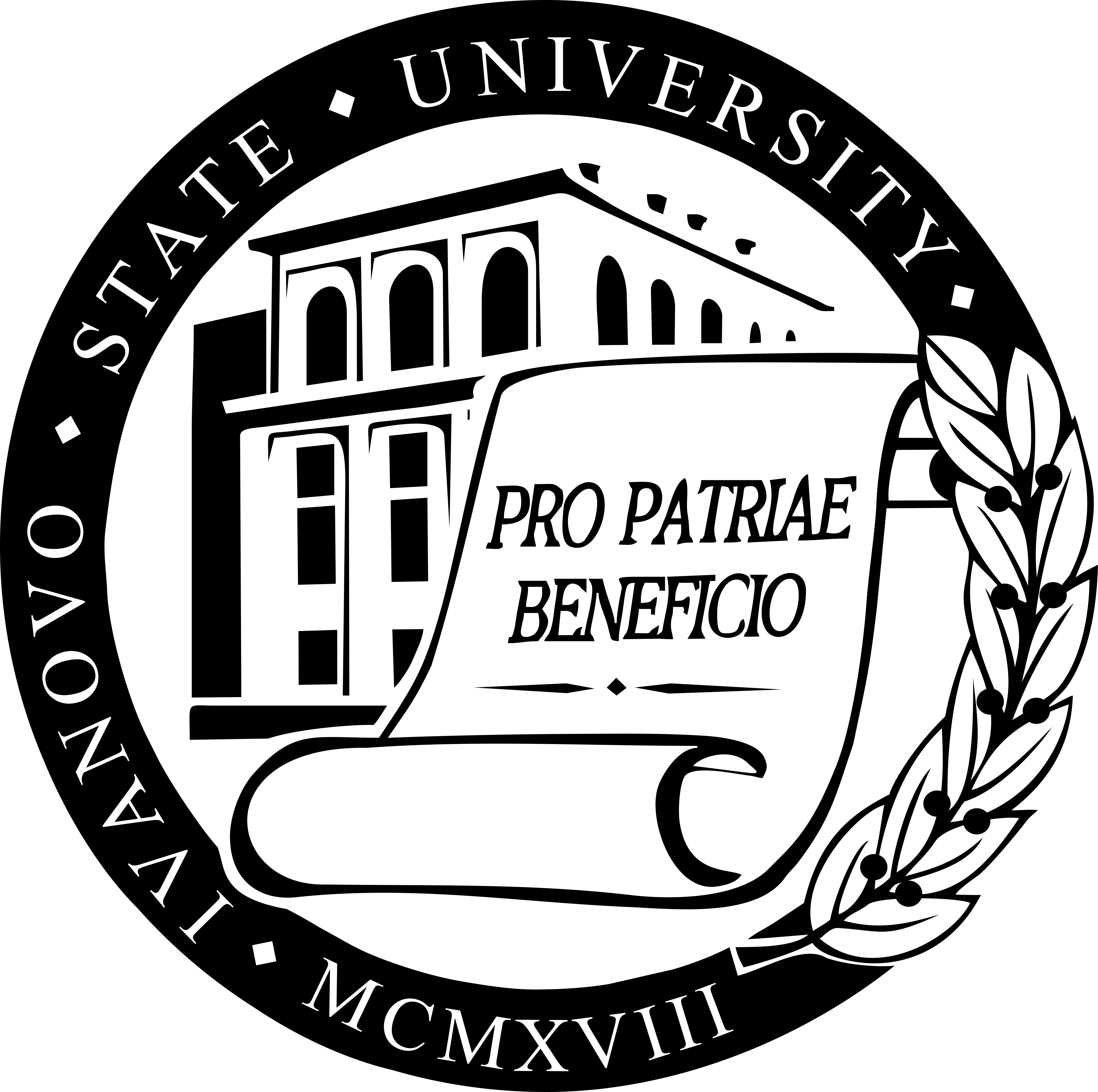 МИНИСТЕРСТВО НАУКИ И ВЫСШЕГО ОБРАЗОВАНИЯ РОССИЙСКОЙ ФЕДЕРАЦИИФедеральное государственное бюджетное 
образовательное учреждение высшего образования«ИВАНОВСКИЙ ГОСУДАРСТВЕННЫЙ УНИВЕРСИТЕТ»ИНСТИТУТ ПРОФЕССИОНАЛЬНОГО РАЗВИТИЯ153025, г. Иваново, ул. Ермака, 39Тел. (4932) 93-94-77e-mail: ipr@ivanovo.ac.ru┌┐Директор Института профессионального развития ИвГУЕ.В. Мельникова